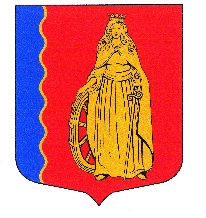 МУНИЦИПАЛЬНОЕ ОБРАЗОВАНИЕ«МУРИНСКОЕ ГОРОДСКОЕ ПОСЕЛЕНИЕ»ВСЕВОЛОЖСКОГО МУНИЦИПАЛЬНОГО РАЙОНАЛЕНИНГРАДСКОЙ ОБЛАСТИСОВЕТ ДЕПУТАТОВ ЧЕТВЕРТОГО СОЗЫВАРЕШЕНИЕ«27» октября 2021 г.                      г. Мурино                                              № 176   Об упорядочении пешеходных ограждений на территории муниципального образования «Муринское городское поселение» Всеволожского муниципального района Ленинградской областиВ соответствии с Федеральным законом от 06.10.2003 № 131-ФЗ «Об общих принципах организации местного самоуправления в Российской Федерации», Уставом муниципального образования «Муринское городское поселение» Всеволожского муниципального района Ленинградской области, советом депутатов принято РЕШЕНИЕ:1. Предложить Администрации муниципального образования «Муринское городское поселение» Всеволожского муниципального района Ленинградской области:провести инвентаризацию пешеходных дорожных ограждений, установка которых не является обязательной в соответствии с национальным стандартом Российской Федерации ГОСТ 52289-2019 «Технические средства организации дорожного движения» на территории города Мурино, результат инвентаризации представить в совет депутатов муниципального образования «Муринское городское поселение»;в дальнейшей работе при установке пешеходных ограждений руководствоваться обязательными нормами, установленными вышеуказанным национальным стандартом Российской Федерации.	2. Опубликовать настоящее решение в газете «Муринская панорама» и на официальном сайте в информационно-телекоммуникационной сети Интернет www.администрация-мурино.рф.	3. Контроль за исполнением настоящего решения возложить на постоянную комиссию совета депутатов по архитектуре, строительству, благоустройству и экологии.4. Настоящее решение вступает в силу со дня его подписания.Глава муниципального образования                                              Д.В. Кузьмин